A SCHOOL UNIFORM DAY-DZIEŃ MUNDURKA SZKOLNEGO-ŚRODA 16.03.2022REGULAMIN:Chętni uczniowie ubierają rzeczy przypominające mundurek szkolny podobny do mundurków ze szkół krajów anglojęzycznych.Uczniowie projektują tarczę do mundurka z logo naszej szkoły.W środę 16 marca na 3 lekcji uczniowie przebrani spotykają się przy sali B109, gdzie uczniowie mieszkający kiedyś w Australii i Anglii opowiedzą o swoich mundurkach i wybiorą osobę ubraną w mundurek najbardziej przypominający oryginał.Za przebranie w mundurek uczniowie dostają ocenę cząstkową 6 wagi 1,Uczniowie wygrani otrzymują ocenę 6 wagi 3.                                                    Organizator: Anna Ignasińska-Zjeżdżałka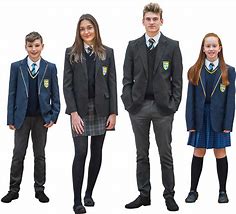 